AVID Family Nights!  Come and Join in the FunThursday, August 8th, 2013 Discovery DayAgenda:  Intro to AVID (for any incoming AVID students), applications, classroom expectationsLocation:  Teaching AuditoriumTime:  11amTuesday, September 3rd, 2013 Contract Signing CelebrationAgenda:  Contract Signing Party, AVID overview 101, parent board, fundraisers, field trip, fingerprinting, student expectations, t-shirt sales, $5 for pizza and cakeLocation:  CafeteriaTime: 6 – 8 pmWednesday, February 20th, 2014 Gallery Walk Presented by AVID Club!Agenda:  AVID club gallery walk, and presentations from the AVID Club Members 	Incoming 9th graders invited!Location:  CafeteriaTime:  6-7:30pmWednesday, May 8th, 2014 AVID BanquetAgenda:  Celebration of 2013-2014, Senior Cord PresentationLocation:  TBATime:  6-8pm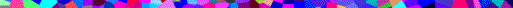 Volunteer OpportunitiesAVID truly is a “family” and we could not do this without your support.  Please look over the following opportunities and check-off all that interest you.  Thank-you for all that you do!Parent Board:  Meet with the AVID Club and work with the student committee members, Meet with the AVID Site Team to provide input to improve the AVID program, and Assist in planning the AVID Banquet.Tutors:  Work with student led tutoring groups to keep the kids on task and focused, and check binders and planners for daily use.  (Tues and Thurs mornings from 7:05 until 10:38)Guest Speaker:  Share your life experience with the students.  Everyone’s story helps the students to connect real life with the big decisions they are making right now.  How did you come into the career choice, or college choice that you made?         Speaker times are 7:05 – 10:38 amFundraiser Help:  Assist with money collection, order forms, collection of products, and provide input on fundraising ideas.Field Trip Chaperone:  MUST be Level 2 cleared through the county.  Please check with Colleen Linning to update your volunteer registration.  Chaperones will ride the bus with students and go on the college tours with the students.Donations:  Computer Paper, College Ruled Lined Paper, Tissues, Pencils, Ball Point Pens, Post It Notes, Index Cards, Glue Sticks, Construction PaperParent Name: ______________________________________ 	Student Name:______________Parent Email:_______________________________________  	Parent Number:____________